En el ítem 4, se deberá registrar el / o los Asesores Técnicos del Productor4. Lista Asesores y Equipo Técnico                                                                                                                                  Nombre – Firma       Representante Legal - ProductorMe comprometo a cumplir las disposiciones establecidas en las normas de certificación de semillasSOLICITUD DE INSCRIPCIÓNREGISTRO NACIONAL DE PRODUCTORES DE SEMILLA CERTIFICADA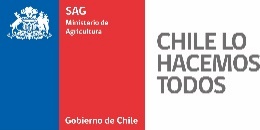 Fecha Presentación SolicitudUso Interno N° de inscripción1. Identificación del productorNombre Productor                                                                                                      RutTeléfono / Celular          E – mailDirecciónComuna                   RegiónRepresentante Legal RutTeléfono / Celular  E – mail2. Especies a Certificar3. Procesamiento / SelecciónPlanta SeleccionadoraDirección/Comuna/RegiónEspecies a ProcesarAsesor Técnico (Ingeniero Agrónomo Asesor) - Ayudantes:Corresponden a un grupo de profesionales que deben tener título de Ingeniero Agrónomo y que apoyan las actividades del productor en el ámbito de la certificación de semillas. Se incluyen los Jefes de programa, zonales, coordinadores de producción, Supervisores de campo, etc.Están facultados para Firmar las solicitudes de certificación y actuar como contrapartes ante el SAG. Los encargados regionales de semillas se comunican directamente para informar de situaciones especiales que presenten los semilleros en campo, p.e resolver situaciones de rechazo o pedir algún antecedente que ayude a resolver una situación puntual.Equipo técnicoCorresponde al grupo de persona que apoyan en forma técnica y administrativamente al productor. Están facultados para el ingreso de la información del proceso de certificación al Sistema Web de semillas. Deben tener conocimientos en relación a materias de semillas y la legislación vigente. Incluye a los Encargado de asuntos regulatorios, personal que le corresponde relacionarse directamente con el Servicio, en el ámbito normativo y documental.IDNombre CompletoRutE-mailCelularEspecies a CertificarFirma Asesor técnico123456789101112